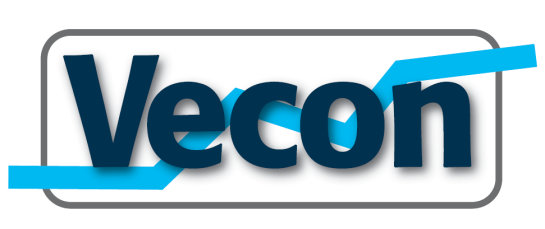 		Ledenenquête 2019In het najaar van 2019 is een ledenenquête uitgezet als voorbereiding op de ontwikkeldag die op 14 januari 2020 is gehouden.We willen de belangrijkste resultaten met je delen. In de bijlage de antwoorden zoals ze zijn gegeven (waarbij persoonlijke opmerkingen en namen zijn weggelaten in het kader van de privacywetgeving).Er waren 253 reacties. Het totale ledenaantal was op dat moment ongeveer 2.100. Ongeveer 12% van de leden heeft dus gereageerd. Waarbij we willen opmerken dat jongeren ondervertegenwoordigd waren. Ruim de helft van de respondenten is ouder dan 50 jaar en/of  werkt langer dan 15 jaar in het onderwijs.Tevredenheid:Informatievoorziening vanuit de VeconImago van de VeconGewenste activiteiten over 10 jaar:Examenbesprekingen net als nuInformeren over algemene onderwijsontwikkelingen  (iets meer net als nu dan meer als nu)Publiceren TEO en overleg met externen over onderwijs vooral net als nuGeregeld bezoeken van studiedagen:Kleine meerderheid komt niet geregeldWensen t.a.v. studiedagen:Stimuleren van interactie tussen ledenOrganiseren van een follow up voor de praktijkThematische bijeenkomsten met diverse invalshoeken en discussieBijdrage aan eigen professionaliteitLiever niet:Frequenter door Vecon studiedag organiserenIn gesprek gaan met sectiebestuur en vakcollega´s over vakinhoud Bijeenkomsten op avonden of zaterdagenArtikelen in TEO worden door velen ‘selectief’ gelezen.Minder dan 20% wil TEO uitsluitend digitaal.De beoordeling van artikelen in het tijdschrift is gemiddeld voldoende tot goed. Men mist artikelen rondom bepaalde deelgebieden zoals vmbo.Sociale media zijn voor veel informatieve taken geen geschikt middel.